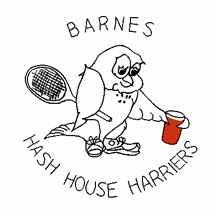   BARNES H3 40th BIRTHDAYSUMMER BALLDress code: Upstairs DownstairsTHE PRICE INCLUDES:B&B FRIDAY &/OR ONLY SATURDAY. SATURDAY RUN, CIRCLE, DINNER & DANCING, inc. WELCOME DRINK, WINE & DISCO PLUS SUNDAY MORNING HANGOVER RUN.  (Friday evening curry followed by pub crawl - at own expense)PRICE:   FRIDAY & SATURDAY:  £142pp for Barnes members & £152 for non-members   SATURDAY ONLY:  £98pp for Barnes members & £103 for non-membersIf you fancy posh, suites available for a supplement: £40pp 2 nights, £20pp 1 nightSingle occupancy available but hefty supplement £37.50pn so twin share looks better£25 deposit per person with booking. Balance due 10th April 2023.Pay by bank transfer: Barnes Hash House Harriers, Sort code: 30 97 06, A/c: 01423087, with your name as reference.Or: post cheque payable to Barnes Hash House Harriers, to Fetherlite: Caroline Thomas, 1 Old Denne Gardens, Horsham, W Sussex, RH12 1JAOR hand cash or cheque to Fetherlite or Hash Cash at any Barnes trail on a Wednesday evening.-------------------------------------------------------------------------------------------BARNES H3 Summer Ball in Derbyshire – 12-14 May 2023Post as above or email: caroline@ellisonthomas.plus.comNAME(S): ............................................................................................................................  BH3 member: YES / NOHASH NAME(S): .……………….............................................................................................................................................TEL:  ..............................................................  EMAIL:  ………...........................................................................................PLEASE RESERVE    ________  DOUBLE / TWIN ROOM / SUITE (S) (Delete as applicable)FOR FRIDAY & SATURDAY   /   SATURDAY NIGHT ONLY      (Delete as applicable)EXTRA NIGHTS  SUNDAY / SUNDAY & MONDAY